CHECK LIST OF ATTACHMENTSPlease ensure that relevant documents are attached with the Application Form.Signature of ApplicantApplication Form 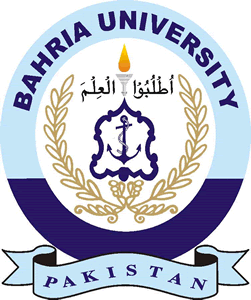 Short Term International Research VisitBAHRIA UNIVERSITYApplication Form Short Term International Research VisitBAHRIA UNIVERSITYApplication Form Short Term International Research VisitBAHRIA UNIVERSITYApplication Form Short Term International Research VisitBAHRIA UNIVERSITYApplication Form Short Term International Research VisitBAHRIA UNIVERSITYApplication Form Short Term International Research VisitBAHRIA UNIVERSITY1APPLICANT’S PROFILE APPLICANT’S PROFILE APPLICANT’S PROFILE APPLICANT’S PROFILE APPLICANT’S PROFILE APPLICANT’S PROFILE APPLICANT’S PROFILE 1NameNameNameName1Passport No.Passport No.Passport No.CNIC No.CNIC No.1Highest QualificationHighest QualificationHighest QualificationHighest Qualification1DesignationDesignationDesignationDesignation1Department/InstituteDepartment/InstituteDepartment/InstituteDepartment/Institute1Contact DetailsContact DetailsContact DetailsContact DetailsCell    1Contact DetailsContact DetailsContact DetailsContact DetailsEmail2DETAILS OF RESEARCH VISITDETAILS OF RESEARCH VISITDETAILS OF RESEARCH VISITDETAILS OF RESEARCH VISITDETAILS OF RESEARCH VISITDETAILS OF RESEARCH VISITDETAILS OF RESEARCH VISIT2University NameUniversity NameUniversity NameUniversity Name2Visit DatesVisit DatesVisit DatesVisit Dates2Venue (City)Venue (City)CountryCountry2Department NameDepartment NameDepartment NameDepartment Name2Point of Contact at Host University/InstitutePoint of Contact at Host University/InstitutePoint of Contact at Host University/InstitutePoint of Contact at Host University/InstituteNameName2Point of Contact at Host University/InstitutePoint of Contact at Host University/InstitutePoint of Contact at Host University/InstitutePoint of Contact at Host University/InstituteCellCell2Point of Contact at Host University/InstitutePoint of Contact at Host University/InstitutePoint of Contact at Host University/InstitutePoint of Contact at Host University/InstituteEmailEmail3Nature of Research Work to be undertaken(Please attach additional sheets if required)Nature of Research Work to be undertaken(Please attach additional sheets if required)Nature of Research Work to be undertaken(Please attach additional sheets if required)Nature of Research Work to be undertaken(Please attach additional sheets if required)4UNDERTAKING BY THE APPLICANTUNDERTAKING BY THE APPLICANTUNDERTAKING BY THE APPLICANTUNDERTAKING BY THE APPLICANTUNDERTAKING BY THE APPLICANTUNDERTAKING BY THE APPLICANTUNDERTAKING BY THE APPLICANT4I hereby undertake and affirm that:I will join BU after completion of the short term research visit.I will present a detailed report on the research activities undertaken by myself during my short term research visit within 2 weeks’ of re-joining BUAll the supporting documents submitted are authentic.SIGNATURES OF THE APPLICANT                           I hereby undertake and affirm that:I will join BU after completion of the short term research visit.I will present a detailed report on the research activities undertaken by myself during my short term research visit within 2 weeks’ of re-joining BUAll the supporting documents submitted are authentic.SIGNATURES OF THE APPLICANT                           I hereby undertake and affirm that:I will join BU after completion of the short term research visit.I will present a detailed report on the research activities undertaken by myself during my short term research visit within 2 weeks’ of re-joining BUAll the supporting documents submitted are authentic.SIGNATURES OF THE APPLICANT                           I hereby undertake and affirm that:I will join BU after completion of the short term research visit.I will present a detailed report on the research activities undertaken by myself during my short term research visit within 2 weeks’ of re-joining BUAll the supporting documents submitted are authentic.SIGNATURES OF THE APPLICANT                           I hereby undertake and affirm that:I will join BU after completion of the short term research visit.I will present a detailed report on the research activities undertaken by myself during my short term research visit within 2 weeks’ of re-joining BUAll the supporting documents submitted are authentic.SIGNATURES OF THE APPLICANT                           I hereby undertake and affirm that:I will join BU after completion of the short term research visit.I will present a detailed report on the research activities undertaken by myself during my short term research visit within 2 weeks’ of re-joining BUAll the supporting documents submitted are authentic.SIGNATURES OF THE APPLICANT                           I hereby undertake and affirm that:I will join BU after completion of the short term research visit.I will present a detailed report on the research activities undertaken by myself during my short term research visit within 2 weeks’ of re-joining BUAll the supporting documents submitted are authentic.SIGNATURES OF THE APPLICANT                           5RECOMMENDATION BY THE HEAD OF DEPARTMENTRECOMMENDATION BY THE HEAD OF DEPARTMENTRECOMMENDATION BY THE HEAD OF DEPARTMENTRECOMMENDATION BY THE HEAD OF DEPARTMENTRECOMMENDATION BY THE HEAD OF DEPARTMENTRECOMMENDATION BY THE HEAD OF DEPARTMENTRECOMMENDATION BY THE HEAD OF DEPARTMENT5________________________________________________________________SIGNATURE & STAMP ________________________________________________________________SIGNATURE & STAMP ________________________________________________________________SIGNATURE & STAMP ________________________________________________________________SIGNATURE & STAMP ________________________________________________________________SIGNATURE & STAMP ________________________________________________________________SIGNATURE & STAMP ________________________________________________________________SIGNATURE & STAMP 6RECOMMENDATION BY DEAN RECOMMENDATION BY DEAN RECOMMENDATION BY DEAN RECOMMENDATION BY DEAN RECOMMENDATION BY DEAN RECOMMENDATION BY DEAN RECOMMENDATION BY DEAN 6________________________________________________________________SIGNATURE & STAMP________________________________________________________________SIGNATURE & STAMP________________________________________________________________SIGNATURE & STAMP________________________________________________________________SIGNATURE & STAMP________________________________________________________________SIGNATURE & STAMP________________________________________________________________SIGNATURE & STAMP________________________________________________________________SIGNATURE & STAMP7RECOMMENDATION BY DIRECTOR/PRINCIPAL (CAMPUS/INSTITUTE/COLLEGE)RECOMMENDATION BY DIRECTOR/PRINCIPAL (CAMPUS/INSTITUTE/COLLEGE)RECOMMENDATION BY DIRECTOR/PRINCIPAL (CAMPUS/INSTITUTE/COLLEGE)RECOMMENDATION BY DIRECTOR/PRINCIPAL (CAMPUS/INSTITUTE/COLLEGE)RECOMMENDATION BY DIRECTOR/PRINCIPAL (CAMPUS/INSTITUTE/COLLEGE)RECOMMENDATION BY DIRECTOR/PRINCIPAL (CAMPUS/INSTITUTE/COLLEGE)RECOMMENDATION BY DIRECTOR/PRINCIPAL (CAMPUS/INSTITUTE/COLLEGE)7_________________________________________________________________________SIGNATURE & STAMP _________________________________________________________________________SIGNATURE & STAMP _________________________________________________________________________SIGNATURE & STAMP _________________________________________________________________________SIGNATURE & STAMP _________________________________________________________________________SIGNATURE & STAMP _________________________________________________________________________SIGNATURE & STAMP _________________________________________________________________________SIGNATURE & STAMP 8RECOMMENDATION BY DIRECTOR GENERALRECOMMENDATION BY DIRECTOR GENERALRECOMMENDATION BY DIRECTOR GENERALRECOMMENDATION BY DIRECTOR GENERALRECOMMENDATION BY DIRECTOR GENERALRECOMMENDATION BY DIRECTOR GENERALRECOMMENDATION BY DIRECTOR GENERAL8_________________________________________________________________________SIGNATURE & STAMP _________________________________________________________________________SIGNATURE & STAMP _________________________________________________________________________SIGNATURE & STAMP _________________________________________________________________________SIGNATURE & STAMP _________________________________________________________________________SIGNATURE & STAMP _________________________________________________________________________SIGNATURE & STAMP _________________________________________________________________________SIGNATURE & STAMP 1Formal Invitation Letter from host research institute/labYesNo2Research Plan during the tenure of research visitYesNo4Updated CV clearly specifying research publications and relevant experienceYesNo